岗聘系统申报人员操作手册https://gw.jnu.edu.cn/jnupost账户、密码与门户一致1、首页，选择相应的方案，点击下拉框，选择“填写申报材料”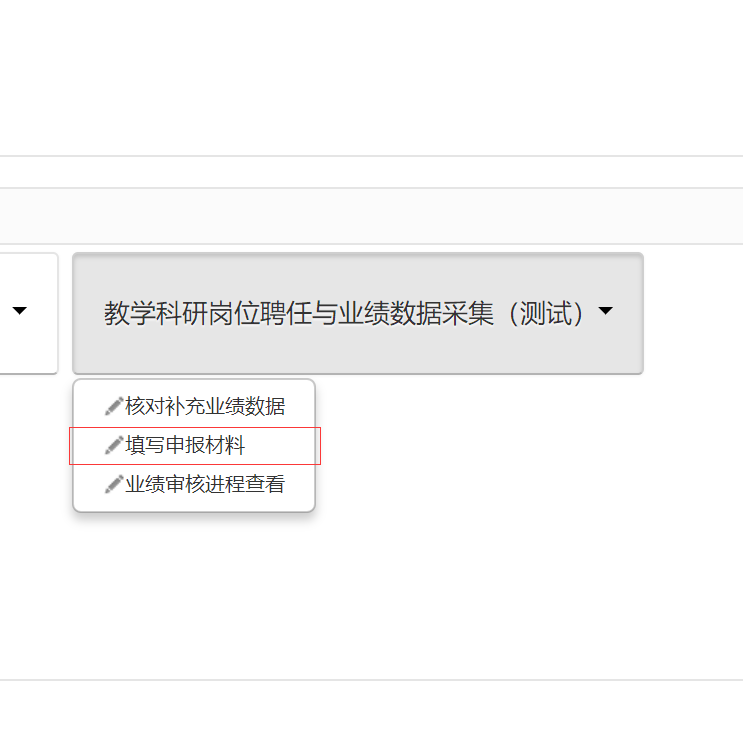 2、进入申报，首先看到的填写说明，请认真阅读填报说明后点击“申报情况”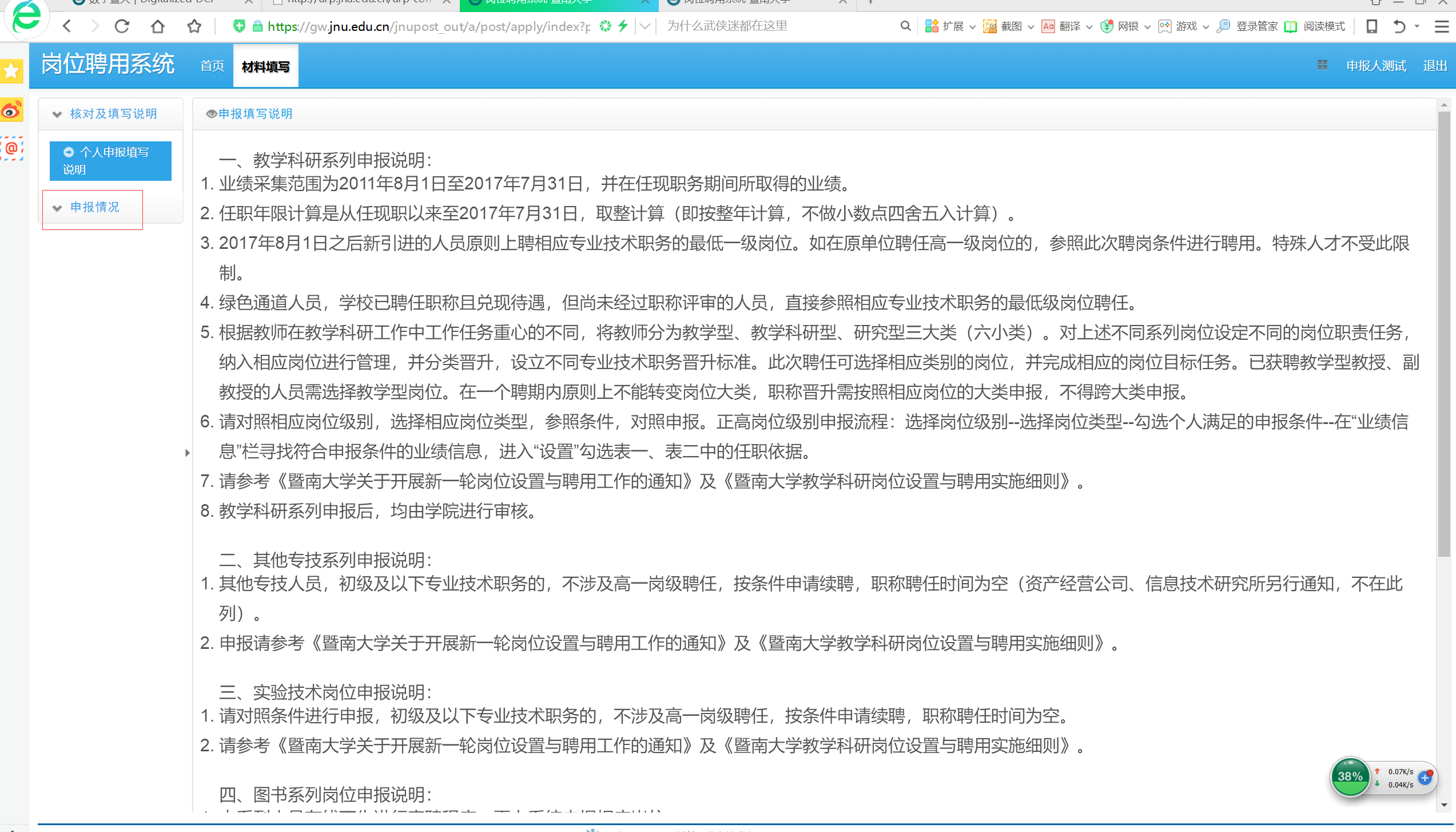 3、点击“符合任职条件”，即可看到申报界面，选择相应岗位级别和岗位类型，相应会匹配任职条件、岗位职责和岗位条件·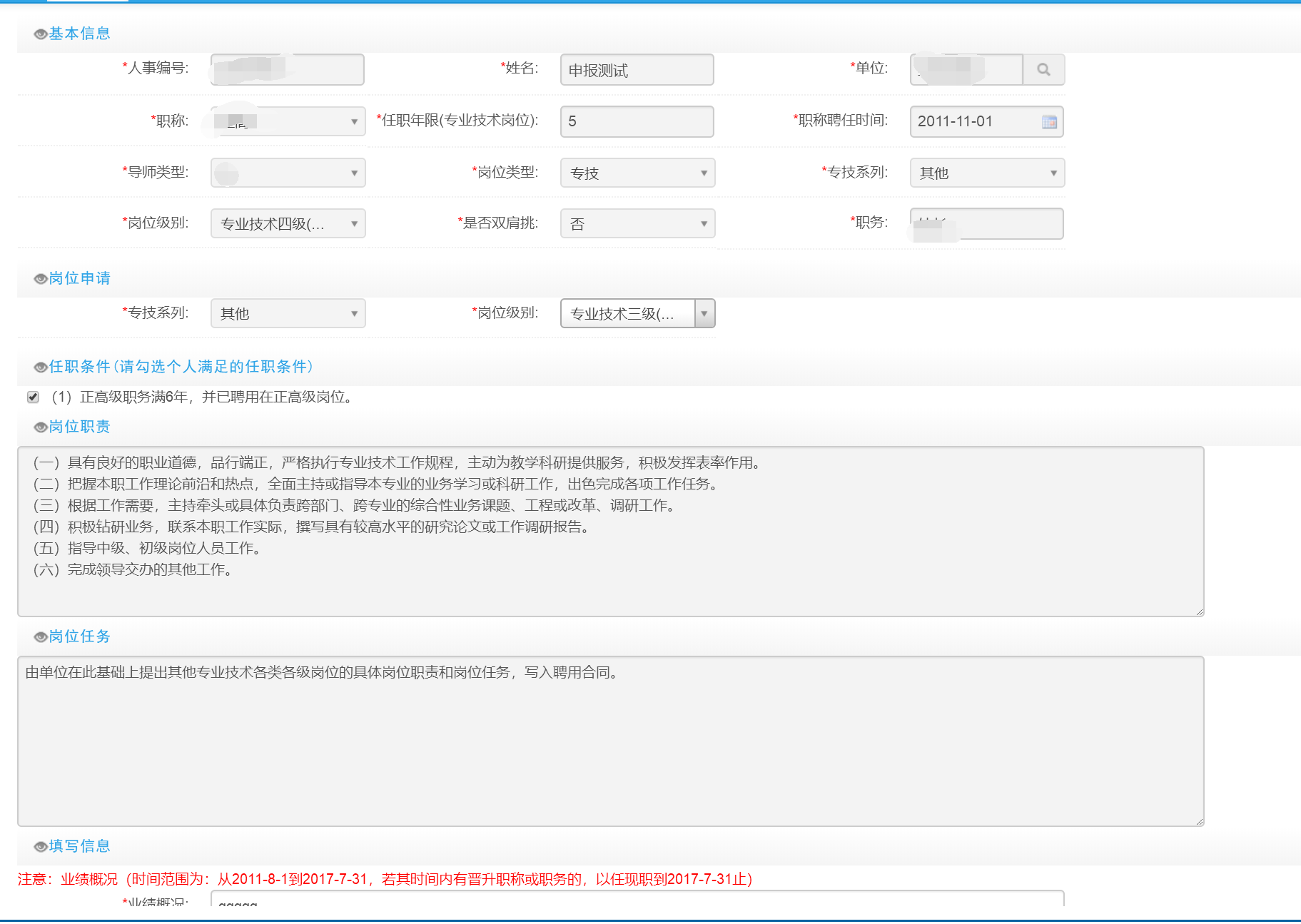 4、教学科研人员还需核对相关的业绩数据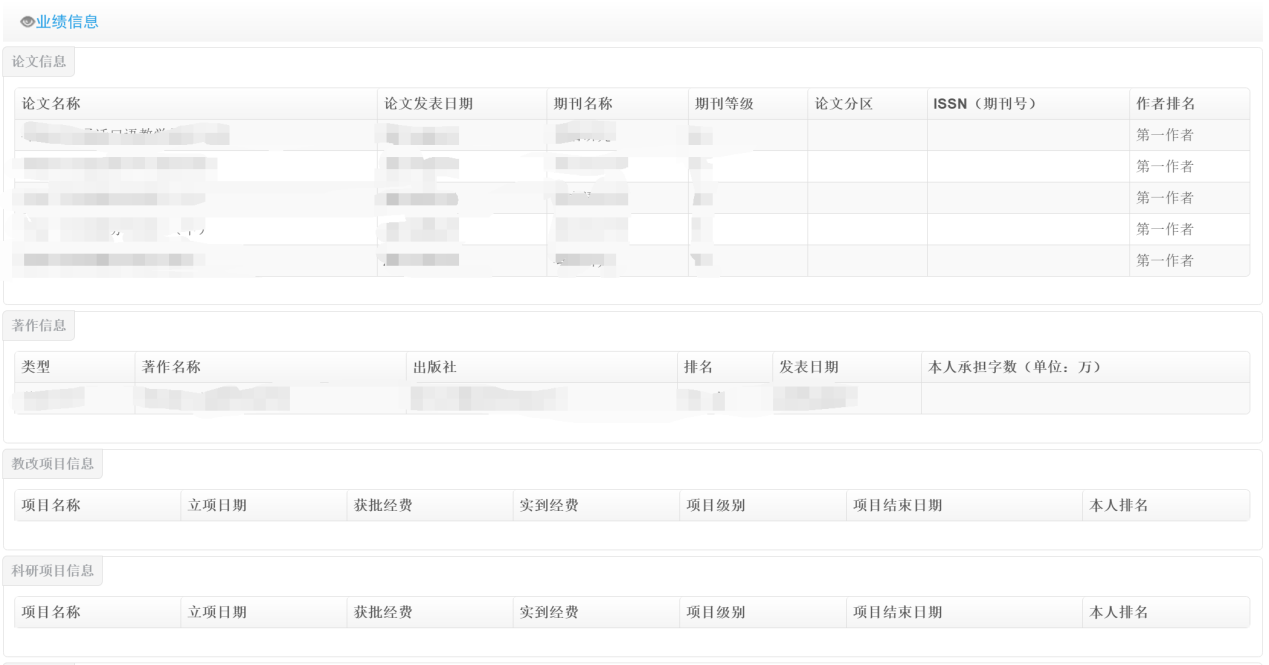 5、勾选任职条件，可以多选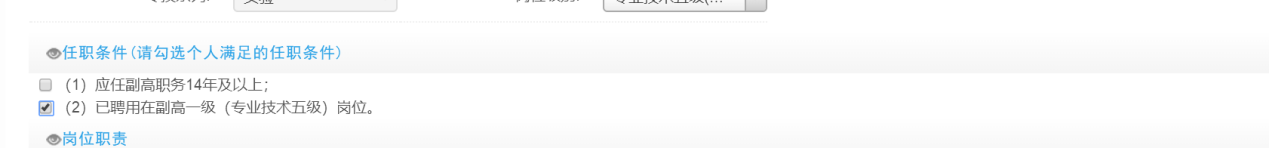 6、教学科研岗位需要填写“一级学科”、“二级学科”和业绩概况；其他系列只需填写业绩概况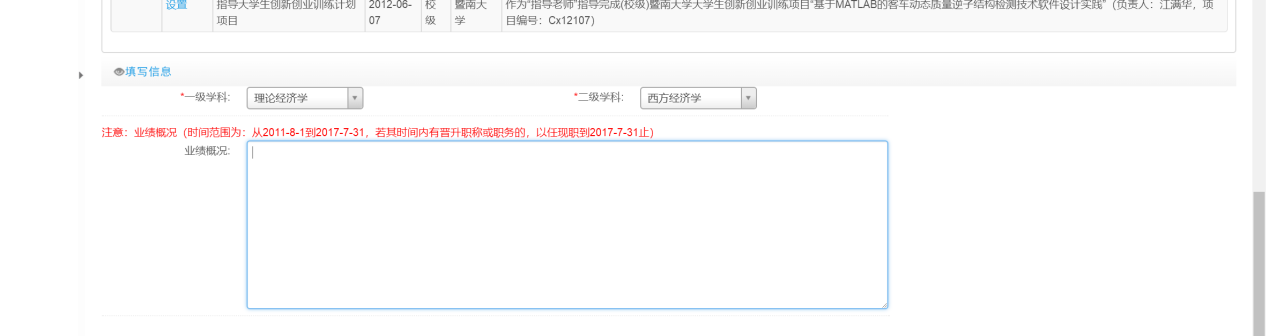 7、填写完毕，点击“保存”，再点击“提交”，最后“导出申报表”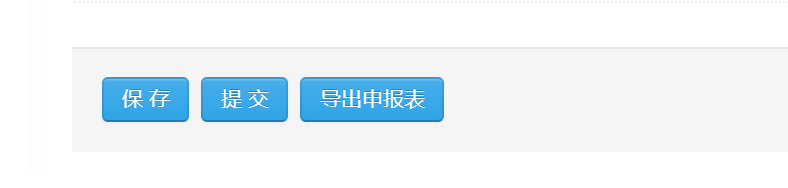 